ГЛАВАПОДГОРЕНСКОГО СЕЛЬСКОГО ПОСЕЛЕНИЯРОССОШАНСКОГО МУНИЦИПАЛЬНОГО РАЙОНАВОРОНЕЖСКОЙ ОБЛАСТИПОСТАНОВЛЕНИЕот 18.03.2022г.  № 2с. ПодгорноеО назначении общественных обсуждений по проекту решения о предоставлении разрешения на отклонения от предельных параметров разрешенного строительства, реконструкции объектов капитального строительства на земельном участке с кадастровым номером 36:27:0740005:120В соответствии со ст. 40 Градостроительного кодекса Российской Федерации, ст. 28 Федерального закона  от 06.10.2003 г. № 131-ФЗ «Об общих принципах организации местного самоуправления в Российской Федерации», законом Воронежской области от 20.12.2018 № 173-ОЗ «О перераспределении полномочий по утверждению правил землепользования и застройки между органами местного самоуправления поселений Воронежской области, городского округа город Нововоронеж, Борисоглебского городского округа и исполнительными органами государственной власти Воронежской области, правилами землепользования и застройки Подгоренского сельского поселения Россошанского муниципального района Воронежской области, утвержденными приказом департамента архитектуры и градостроительства Воронежской области от 14.05.2021 г. № 45-01-04/566, письма департамента архитектуры и градостроительства Воронежской области от 10.03.2022 № 45-11/738 постановляю:1.	Назначить с 25.03.2022 г. по 15.04.2022 г. общественные обсуждения по проекту решения о предоставлении разрешения на отклонение от предельных параметров разрешенного строительства, реконструкции объектов капитального строительства на земельном участке с кадастровым номером 36:27:0740005:120, площадью 1353 кв.м., расположенного по адресу: Воронежская область, Россошанский район, село Подгорное, улица 1 Мая, 51а, в части уменьшения минимального отступа от северо-восточной границы земельного участка с 3 м до 1 м; от юго-западной границы земельного участка с 3 м до 1,1 м, приложение № 1.2.	Местом проведения общественных обсуждений определить сайт «Активный электронный гражданин» в информационно-телекоммуникационной сети «Интернет» https://e-active.govvrn.ru/.3.	Организацию и проведение общественных обсуждений по проекту решения департамента архитектуры и градостроительства Воронежской области о предоставлении разрешения на отклонение от предельных параметров разрешенного строительства, реконструкции объектов капитального строительства поручить комиссии по подготовке и проведению общественных обсуждений.4.	Утвердить комиссию по подготовке и проведению общественных обсуждений, в составе согласно приложению № 2. 5.	Местонахождение комиссии: Воронежская область, Россошанский район, село Подгорное, улица Пролетарская, дом 18 (здание администрации Подгоренского сельского поселения), тел.: 8(47396)2-18-01, 2-25-90, приемные часы в рабочие дни: с 9.00 до 13.00, c 14.00 до 17.00 (перерыв с 13.00 до 14.00).                                                                                                                                                                                                                                                                                                                                                                                                                                                                                                                                                                                                                                                                                                                                                                                                                                                                                                                                                                                                                                                                                                                                                                                                                                                                                                                                                                                                                                                                                                                                                                                                                                                                                                                                                                                                                                                                                                                                                                                                                                                                                                                                                                                                                                                                                                                                                                                                                                                                                                                                                                                                                                                                                                                                                                                                                                                                                                                                                                                                                                                                                                                                                                                                                                                                                                                                                                                                                                                                                                                                                                                                                                                                                                                                                                                                                                                     6.	Утвердить оповещение о начале общественных обсуждений по проекту решения департамента архитектуры и градостроительства Воронежской области о предоставлении разрешения на отклонение от предельных параметров разрешенного строительства, реконструкции объектов капитального строительства, согласно приложению № 3.7.	Организовать проведение общественных обсуждений и разместить экспозицию демонстрационных материалов по проекту решения департамента архитектуры и градостроительства Воронежской области о предоставлении разрешения на отклонение от предельных параметров разрешенного строительства, реконструкции объектов капитального строительства в части уменьшения минимального отступа от северо-восточной границы земельного участка с 3 м до 1 м; от юго-западной границы земельного участка с 3 м до 1,1 м. в электронном виде на официальном сайте администрации поселения http://podgornoe.rossoshmr.ru/ и на сайте «Активный Электронный Гражданин» https://e-active.govvrn.ru/.8.	Установить, что участниками общественных обсуждений по вопросу предоставления разрешения на отклонение от предельных параметров разрешенного строительства, реконструкции объектов капитального строительства на рассматриваемом земельном участке являются жители Подгоренского сельского поселения, проживающие или зарегистрированные по месту жительства, граждане, постоянно проживающие в пределах территориальной зоны, в границах которой расположен земельный участок или объект капитального строительства, в отношении которого подготовлен данный проект, правообладатели находящихся в границах этой территориальной зоны земельных участков и (или) расположенных на них объектов капитального строительства, граждане, постоянно проживающие в границах земельных участков, прилегающих к земельному участку, в отношении которого подготовлен данный проект.9.	Предложить участникам общественных обсуждений в течение всего периода размещения на официальном сайте и (или) информационном ресурсе «Активный электронный гражданин» документации по проекту предоставлении разрешения на отклонение от предельных параметров разрешенного строительства, реконструкции объектов капитального строительства, вносить предложения и замечания посредством их размещения на информационном ресурсе «Активный электронный гражданин», а также в письменной форме по адресу: Воронежская область, Россошанский район, село Подгорное, улица Пролетарская, дом 18. 10.	Опубликовать настоящее постановление с приложениями в «Вестнике муниципальных правовых актов Подгоренского сельского поселения Россошанского муниципального района Воронежской области» и на официальном сайте Подгоренского сельского поселения http:// podgornoe.rossoshmr.ru.11.	Заключение по результатам общественных обсуждений опубликовать в «Вестнике муниципальных правовых актов Подгоренского сельского поселения Россошанского муниципального района Воронежской области» и на официальном сайте Подгоренского сельского поселения http://podgornoe.rossoshmr.ru/.12.	Контроль за исполнением настоящего постановления возложить на главу Подгоренского сельского поселения Россошанского муниципального района.Глава Подгоренского сельского поселения 	           С.Д. ОрдынскаяПриложение 1к постановлению главы Подгоренского сельского поселения Россошанского муниципального района Воронежской области от 18.03.2022г. № 2ПРОЕКТ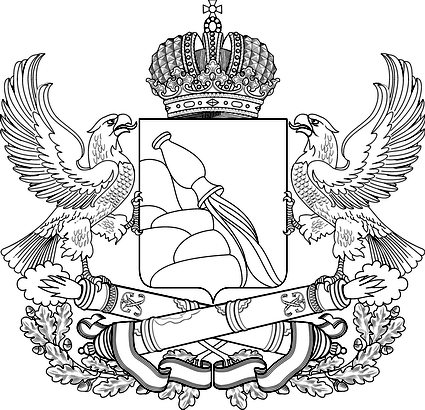 ДЕПАРТАМЕНТ АРХИТЕКТУРЫ И ГРАДОСТРОИТЕЛЬСТВА ВОРОНЕЖСКОЙ ОБЛАСТИПРИКАЗ	                                               №_____________г. ВоронежО предоставлении разрешения на отклонение от предельных параметров разрешенного строительства, реконструкции объектов капитального строительства  В соответствии со ст. 40 Градостроительного кодекса Российской Федерации, Законом Воронежской области от 20.12.2018 № 173-ОЗ «О перераспределении полномочий по утверждению правил землепользования и застройки между органами местного самоуправления поселений Воронежской области, городского округа город Нововоронеж, Борисоглебского городского округа и исполнительными органами государственной власти Воронежской области», постановлением правительства Воронежской области от 31.12.2014 № 1240 «Об утверждении Положения о департаменте архитектуры и градостроительства Воронежской области», приказом департамента архитектуры и градостроительства Воронежской области от 14.05.2021 № 45-01-04/566 «Об утверждении правил землепользования и застройки Подгоренского сельского поселения Россошанского муниципального района Воронежской области», на основании заявления Соколова Николая Валерьевича, Соколовой Елены Николаевны  от 16.02.2022 № 200, действующей в своих интересах и в интересах несовершеннолетнего Соколова Ивана Николаевича, заключения по результатам общественных обсуждений или публичных слушаний от «____»_________2022, рекомендаций комиссии по подготовке проектов правил землепользования и застройки поселений Воронежской области, городского округа город Нововоронеж, Борисоглебского городского округа от «______»_____________2022п р и к а з ы в а ю:Предоставить Соколову Николаю Валерьевичу, Соколовой Елене Николаевне, Соколову Ивану Николаевичу разрешение на отклонение от предельных параметров разрешенного строительства, реконструкции объектов капитального строительства на земельном участке с кадастровым номером 36:27:0740005:120, площадью 1353 кв. м, расположенном по адресу: Воронежская область, Россошанский район, с. Подгорное, ул. 1 Мая, 51-а, в части уменьшения минимального отступа от северо-восточной границы земельного участка с 3 м до 1 м; от юго-западной границы земельного участка с 3 м до 1,1 м.Контроль исполнения настоящего приказа возложить на заместителя руководителя департамента архитектуры и градостроительства Воронежской области - начальника отдела территориального планирования Беляеву С.М.Руководитель департаментаархитектуры и градостроительстваВоронежской области	 А.А. ЕренковПриложение 2к постановлению главы Подгоренского сельского поселения Россошанского муниципального района Воронежской области от 18.03.2022г. № 2КОМИССИЯ ПО ПОДГОТОВКЕ И ПРОВЕДЕНИЮ ОБЩЕСТВЕННЫХ ОБСУЖДЕНИЙ, В СОСТАВЕ:-	Ордынская С.Д. – глава Подгоренского сельского поселения Россошанского муниципального района Воронежской области, председатель комиссии;-	Епанчева Г.А. – ведущий специалист администрации Подгоренского сельского поселения, секретарь;-	Прокопчук Т.С. – старший инспектор администрации Подгоренского сельского поселения, член комиссии;  -	Сайков С.Н. – Директор МКУ «ЦТР» (по согласованию), член комиссии;-	Кузьменко Н.Л. – депутат Совета народных депутатов Подгоренского сельского поселения, член комиссии;-	Галкина С.С. – депутат Совета народных депутатов Подгоренского сельского поселения, член комиссии.Приложение 3к постановлению главы Подгоренского сельского поселения Россошанского муниципального района Воронежской области от 18.03.2022г. № 2Оповещение о начале общественных обсуждений по проекту решения о предоставлении разрешения на отклонение от предельных параметров разрешенного строительства, реконструкции объектов капитального строительства на земельном участке с кадастровым номером 36:27:0740005:120с. ПодгорноеНа общественные обсуждения предоставляется проект – решение о предоставлении разрешения на отклонение от предельных параметров разрешенного строительства, реконструкции объектов капитального строительства.Общественные обсуждения проводятся в порядке, установленном статьями 5.1 и 28 Градостроительного кодекса Российской Федерации и Порядком организации и проведения общественных обсуждений или публичных слушаний по вопросам градостроительной деятельности в Подгоренском сельском поселении Россошанского муниципального района Воронежской области.Орган, уполномоченный на проведение общественных обсуждений – комиссия по подготовке и проведению общественных обсуждений.Срок проведения общественных обсуждений с 25.03.2022 года по 15.04.2022 года.Информационные материалы по теме общественных обсуждений представлены на экспозиции – на информационном ресурсе «Активный Электронный Гражданин» (e-active.govvrn.ru) и на официальном сайте администрации Подгоренского сельского поселения Россошанского муниципального района Воронежской области http:// podgornoe.rossoshmr.ru в информационно-телекоммуникативной сети «Интернет» с 28.03.2022 года по 10.04.2022 года.В период размещения проектов на информационном ресурсе «Активный Электронный Гражданин» (e-active.govvrn.ru) и на официальном сайте администрации Подгоренского сельского поселения Россошанского муниципального района Воронежской области http:// podgornoe.rossoshmr.ru участники имеют право вносить предложения и замечания, касающиеся данных проектов:1.	посредством заполнения формы обратной связи на информационном ресурсе «Активный Электронный Гражданин» (e-active.govvrn.ru);2.	в письменной форме в адрес организатора: 396620, Воронежская область, Россошанский район, село Подгорное, улица Пролетарская, дом 18.Организатор общественных обсуждений расположен по адресу: Воронежская область, Россошанский район, село Подгорное, улица Пролетарская, дом 18 (здание администрации Подгоренского сельского поселения), тел.: 8(47396)2-18-01, 2-25-90.Приемные часы в рабочие дни: с 9.00 до 13.00, c 14.00 до 17.00 (перерыв с 13.00 до 14.00).